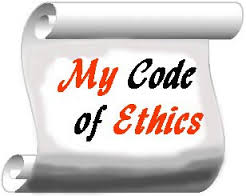 Ethics code : why or why not?Professional and personal ethic are complementary. The professional ethic being the official code of the company or organism your are affiliated with. Meaning when you are in a profession whatever that profession is, some specific ethics code to each of them exist, that you need to comply with.Nevertheless, each individuality build his own personality from diverse background :  origin, childhood, youth, neighborhood, education, rural or urban, society, travel, friendship, personal history etc…My personal ethic code is primarily driven by my family, particularly my parents. Who they are and which value they stand for. My late father was from a rural and unfriendly environment from which he built his value and  personality. He was very smart and is cited by many as an example for his accomplishments. He managed to get a fellowship from a prestigious and military French school named Saint Cyr. After brilliantly graduating from that school he came back to his country, where he had a renowned political and military career. He was an exceptional leader, despite his career that was shortened dramatically, he never betrayed his positions, neither ideas he fought for. That kind of values are deeply ingrained into me. My mother went through hard time, when my father died so early, she had suddenly to raise 4 kids by herself and faced all difficulties of being a widow woman in an African society such as Congo.  She made a point of putting her children above of all decisions and actions she took. She decided to immigrate to France for the good of her family; by allowing them to have the best chance in life in a different environment.That is to say,the foundation of my ethic is strongly influenced by my own and personal history. For me respect and acceptance of people, no matter what their professional or social situation is. Not judging people is another ethic that I apply as a christian. I think one should do everything possible to thrive, but by respecting one’s freedom of thinking.Finally, what matters is the ability to balance between both ethics, whenever that can be required to. Moreover keeping enough objectivity to make decisions and not having to regret them later.